Af en toe horen we dat er binnen voorzieningen voor personen met een handicap  onduidelijkheid bestaat over de verplichtingen en normeringen die opgelegd worden door  het Federaal Agentschap voor de Veiligheid van de Voedselketen (FAVV).Het Agentschap Opgroeien heeft hierover contact gehad met het FAVV.  Het VAPH heeft geverifieerd of dezelfde informatie mag verstrekt worden aan voorzieningen voor personen met een handicap. We kunnen terzake tot de volgende verduidelijking komen.Voor wat de FAVV verplichtingen betreft, kunnen we de zorgaanbieders in twee categorieën verdelen:Voorzieningen die werken met een centrale keuken, waar een medewerker instaat voor de maaltijden. Deze voorzieningen moeten aan alle verplichtingen voldoen. Meer informatie hierover vind je op http://www.favv-afsca.be/professionelen/erkenningen/Voorzieningen die niet over een centrale keuken beschikken, waar het kookmoment als pedagogische activiteit gehanteerd wordt en waar gebruikers zelf koken onder begeleiding of daar sterk bij betrokken worden. Dit wordt beschouwd al een activiteit in de privésfeer, waardoor deze voorzieningen niet bij de FAVV geregistreerd moeten zijn. We verwijzen terzake naar de toevoeging in de FAQ ‘erkenningen, toelatingen en registraties’ op de website van het FAVV.  Het antwoord op vraag 34 stelt namelijk dat instellingen waar de bewoners samenwonen en zelf met een kleine groep onder begeleiding koken voor hun medebewoners, al dan niet in het kader van een therapie, niet moeten geregistreerd zijn bij het FAVV. Indien bijgevolg de gebruikers  in een voorziening mee de maaltijden bereiden, kan een dergelijke activiteit als privé beschouwd worden. Een belangrijke kanttekening hierbij is dat de tafel dekken of afruimen niet volstaat.Voorts is er voor instellingen voor maatschappelijk welzijn de mogelijkheid om vrijgesteld te worden van de FAVV-heffing, dit indien ze voldoen aan alle voorwaarden die terzake in de informatiegids opgenomen zijn :Verblijf en/of therapie aanbieden;Als dusdanig door de gemeenschappen erkend zijn;Van die mensen verwachten dat ze meehelpen in het gemeenschappelijke huishouden;Een activiteit uitoefenen die uitsluitend het voorzien in de eigen levensmiddelenbehoefte betreft.Algemeen moeten we uiteraard benadrukken dat elke organisatie los van formele verplichtingen, gepaste aandacht moet schenken aan hygiëne en veiligheid bij het bereiden, bewaren en nuttigen van voedsel. We verwachten dat organisaties dit vertalen in passende procedures in hun (kwaliteits)beleid.Het VAPH heeft zelf geen expertise en bevoegdheid inzake voedselveiligheid. Indien u nog verdere vragen heeft, kan u zich richten tot het FAVV. James Van CasterenAdministrateur-generaal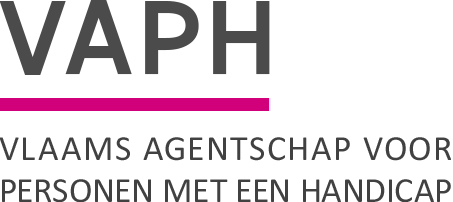 ZenithgebouwKoning Albert II-laan 37
1030 BRUSSELwww.vaph.beINFONOTAZenithgebouwKoning Albert II-laan 37
1030 BRUSSELwww.vaph.beAan: aanbieders van rechtstreeks toegankelijke hulp (RTH-diensten), groenezorginitiatieven, multifunctionele centra (MFC), observatie-/ diagnose- en behandelingsunits (ODB), organisaties voor vrijetijdszorg, ouderinitiatieven, forensische VAPH-units, vergunde zorgaanbieders (VZA)ZenithgebouwKoning Albert II-laan 37
1030 BRUSSELwww.vaph.be23/02/2022ZenithgebouwKoning Albert II-laan 37
1030 BRUSSELwww.vaph.beINF/22/16ContactpersoonAVFE-mailavf@vaph.beTelefoon02 249 36 66BijlagenFAVV normering voor personen met een handicapFAVV normering voor personen met een handicap